Yr 2/3 Alternative Agency Proposal Form  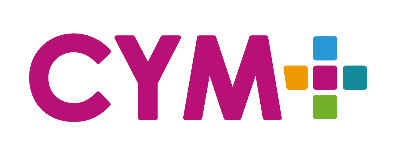 Name of Student:Name of Student:First/Second Alternative Agency (delete as appropriate)Signed:                                     (Student)Date:Signed:(Practice Tutor)Date:Signed:(Course Tutor)Date:Proposed AgencyName of Agency: .......................	.....Address of Agency: ................................................	......................................................................................................................................................................................................................................................................................Type of Work Undertaken by Agency: .........................................................................................................................................................................................................................Line-Manager:		Email address: .................................................................................................................Telephone: ........................................................................................................................Line Manager JNC Qualified  Yes/No Equivalent qualification (please specify)............................................................................Learning Goals for the Alternative Agency: